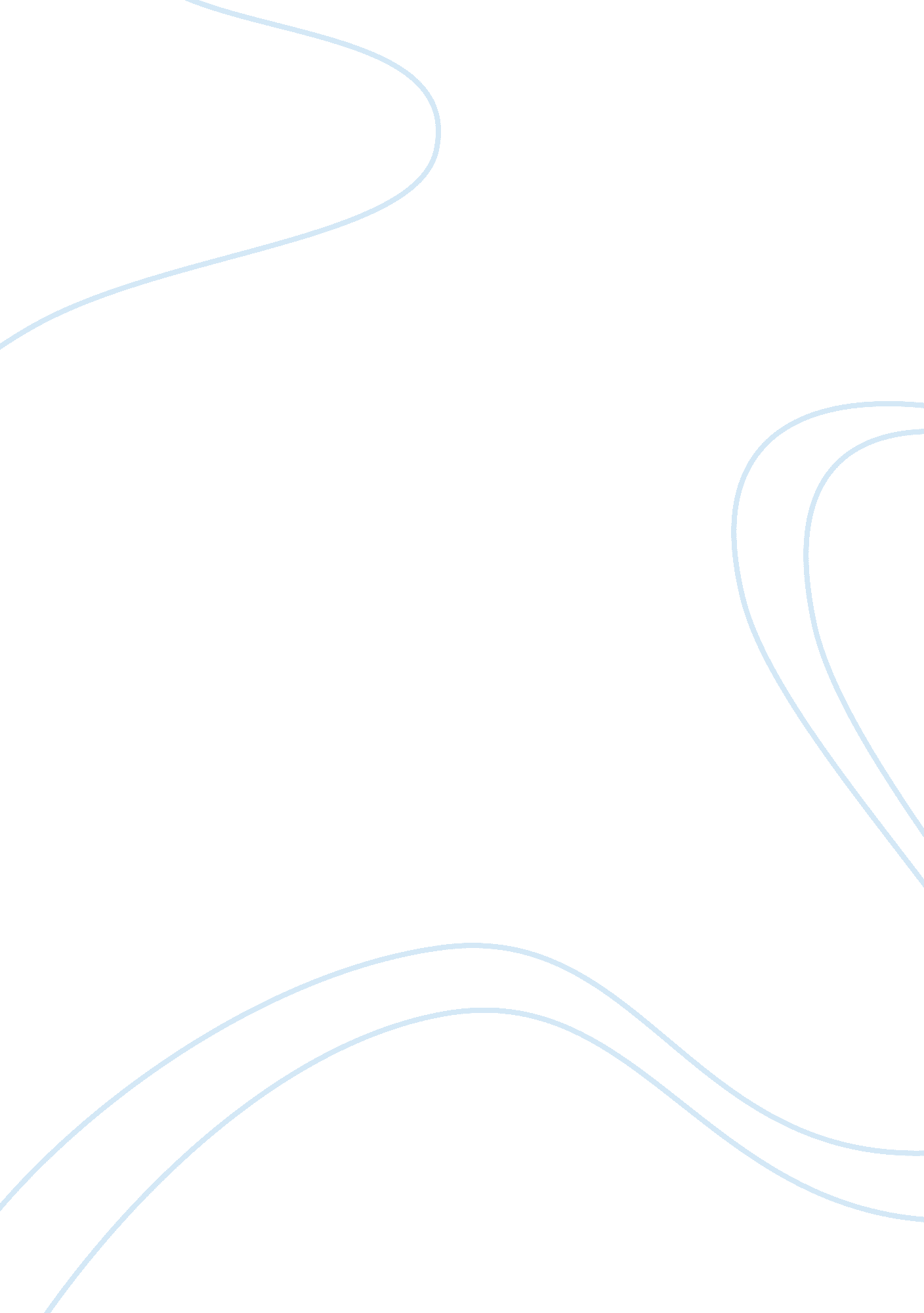 2018 companies. in 2018 extra chances consistingBusiness, Branding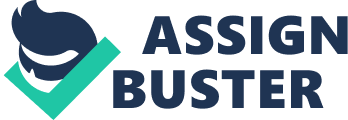 2018 is going to becompetitive and big. Here is some what I think that social marketers shouldexpect in 2018. Instagram Following the astronomic success of Instagram in2017 we are in a position to barely watch for 2018, with the degreesoutperforming contender Snapchat by August, 2017. I count on that this channelwill lead the alternate in extended fact as its peer’s conflict to stay privyto its ultra-modern 300 million every day clients. That is tremendous. Youought to perhaps assume enterprise highlights with first fee customization thatwill flip out to be available, providing manufacturer stronger engagementopportunities with their respective target audiences via backed stories. Iadditionally accept as true with Instagram will push in to make use of itsregularly creating 800 million dynamic customers month to month with coordinatebuy functionalities at some factor of the degree. Things like faucet to store forand shopping for can be everyday clearly. Linkedin2017 has been LinkedIn catch up with thefundamentals fb has furnished for years. What I have honestly enjoyed seeingthese 12 months is the enchancment in their identification competencies such asthe LinkedIn target market neighborhood and website demographic tools are realrecreation changer for companies. In 2018 extra chances consisting ofin-platform webinar web hosting for recruiters will in reality happen. With theplatform expectantly identifying and leveraging their great probability as aissuer to this market among other social competitors. SnapchatTrying to redefine their activity of Gen Z I amwatching for snapchat to introduce their very very own mobile phone withcapability that iphone may want to high-quality dream of. Don’t take me wrong Ilike apple as a lot as any different millennial marketer, but snapchat have topull unique variety of show-blazing rabbit out of their hat. With the increasein growth declined with the aid of 82% due to the reality that instagramtestimonies stole their bells and whistles and did it lots better. PinterestI have been expecting Pinterest to quit up ano-brainer option for entrepreneurs. I agree with internal the ecommercepotential of this channel and I’m hoping they enable something alongside thelobes of Pinterest stores within the platform which include tagged productsinside, to swift shopping functionality. TwitterTrying to clutch the masses, twitter willfurnish client filter lenses to enhance the platform personality to personaappeal. That is typically a region in which people publish percentage ofsnippets ideas. From a personal branding perspective this platform stays quiterelevant. However from the marketing mindset I wouldn’t say it’s the top wantfor social entrepreneurs presently. I don’t think in 2018 we will get anysurprises. YouTubeAll of us understands the velocity ratio ofvideo with the social channels pushing the abilities of content structures in asimilar fashion than ever before. I anticipate it will shortly evolve to thepoint in which it turns into greater interactive and customized. Obviously itis one of the most absorbed content material materials to be had forstorytelling and voting. So I am capable to excellent depend on we are at theblink of the subsequent two frontier while adventure fashion of videostorytelling will come. WhatsappWith 1 billion loyal users I expect the platformto quickly surpass e mail advertising. Direct messaging strategies allowinggeo-targeted mail alternatives for brands. two In the merging world of offlineand on line in phrases of producing in-store foot traffic site visitors ormatch attendance are drawing closer each and every day. Facebook desires tofurther monetize this platform and this appears like next logical step. FacebookI am pretty certain as Facebook is amongst thepinnacle social marketing technology. So, we will or may be capable see themixing of E-Currency merging forces with Fb Messenger bots enabling fastertransactions will simply make bigger the networks ever developing suite ofadvertising opportunities. Watch this space. 